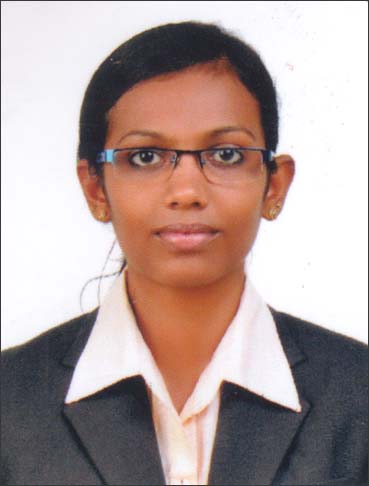 SUNU Email	: SUNU.353885@2freemail.com Languages Known:           English, Hindi & Malayalam               Personal Details  Date of Birth     : 27.07.1994  Gender              : Female  Marital Status   : Unmarried  Religion            : Christian  Nationality        : IndianPassport Details   Date of Issue    : 22.04.2016   Date of Expiry  : 21.04.2026   Place of Issue  : CochinRESUMECareer Profile 	To build a career in human resource in a leading organization that utilizes my skills and there by contributing to the growth of the organization and myself.Academic RecordCurrently Pursuing M.A. English Literature from IGNOU, Delhi by correspondence.Company Secretary from ICSI, Delhi by correspondence.Certificate course in Arabic language from IGNOU Delhi by correspondence.Certifications  Diploma in Office Automation from MICE                                Key SkillsGoal – oriented, enthusiastic and passionate.Open minded and highly adaptable to new innovation.Promptness and dedication to work.Excellent communication and interpersonal skills.                           Internship Completed 21 days of internship at The New Indian Express Daily, Thiruvananthapuram Co- Curricular ActivitiesVice chairperson of 2014 College Union Cabinet of BPC college, Piravom, Ernakulam.Assistant editor of my college Newspaper, “KAZHCHA”Achievements Won 1st prize for Hindi poetry writing at college level.Won IInd prize for English recitation at college level.Declaration  I’m presently in visiting visa at Sharjah for one month.I Sunu hereby declare that the above said the details are true to the best of my knowledge and beliefs.